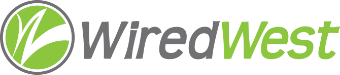 WiredWest Executive Committee Meeting AgendaDate / time: Wednesday, February 15, 2017 6:00 PMLocation / address: Hampshire Council of Governments, 99 Main Street, Northampton, MAApprove minutes of previous meetings – February 1 and 8Regional Broadband Solution updateTown surcharge policyMBI updateMeeting re Design/Engineering fundsRuling on 30B issueMiddle mile exemption – Ed DonnellyCommittee UpdatesReview other ongoing work, including meetings, conference callsOther business which could not be reasonably foreseen within 48 hours of meetingSet next EC meeting